DICHIARAZIONE SOSTITUTIVA DELL’ATTO DI NOTORIETA’(art. 21 del D.P.R. 28 dicembre 2000, n. 445)Il sottoscritto/La sottoscritta (Cognome e Nome) (codice fiscale _________________) nato/a a ____________ il ______________, residente in ______________(Prov.____)Via____________ n. ____ , con la presente OPPUREIl sottoscritto/La sottoscritta (Cognome e nome) (codice fiscale _________________) nato/a a ____________  il ______________, residente in ______________(Prov._______)Via____________ n. ____, in qualità di Titolare/Legale Rappresentante della Società _________________ (P.IVA ___________) con sede in ____________ (Prov. _____) Via _________________________n.__ , consapevole delle sanzioni penali, nel caso di dichiarazioni non veritiere, di formazione o uso di atti falsi, richiamate dall'art. 76 del D.P.R. 445 del 28 dicembre 2000, con la presenteDICHIARAdi affidare l’incarico per la redazione e la presentazione di tutte le pratiche edilizie e di quelle ad essa correlate per  (inserire l’oggetto delle prestazioni professionali)  al Geom. (Cognome e nome) iscritto al Collegio dei Geometri e Geometri Laureati della Provincia di Cuneo al n. ______con studio professionale denominato_________ con sede in __________ (Prov.____) Via_________________ n. ____OPPUREAlla Società/Studio  (denominazione), con sede in ____________ (Prov.____), Via __________ n. _____ P.IVA _________ nella persona del Geom. __________________ iscritto al Collegio dei Geometri e Geometri Laureati della Provincia di Cuneo al n. __________. Si precisa che nell’espletamento della pratica il Professionista/Società/Studio potrà avvalersi sotto la propria direzione e responsabilità, di collaboratori esterni e/ personale dipendente.Data e luogo
_______________________Il Professionista		___________________________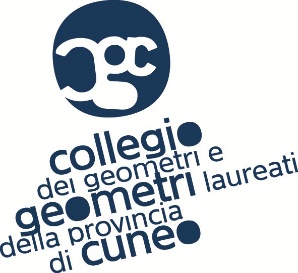 Il Committente		___________________________